Карта заказа шкафов вспомогательного оборудования системы АИИС типа ШНЭ 9500(Версия 1.6)Отметьте знаком  или  требуемые позиции, или впишите соответствующие параметры.Обращаем внимание, что если в карте заказа будут иметься незаполненные позиции, то для запуска в производство будут выбраны типовые параметры.Конструктивные требования11. исполнение шкафа с прочим конструктивом указывается в дополнительных требованиях (п. 6), возможность изготовления должна быть предварительно согласована с НПП «ЭКРА»;2. высота каркаса для шкафов напольного исполнения указана без учета цоколя, козырька и рым болтов (55 мм), глубина – без учета ручек дверей (30 мм – при одностороннем обслуживании, 60 мм – при двухстороннем обслуживании);высота каркаса для шкафов навесного исполнения указана без учета крепления (60 мм), глубина – без учета замка (20 мм);3. исполнения с утопленными боковыми стенками шкафа предназначены для установки взамен существующих панелей (только для напольного исполнения);4. требует предварительного согласования с НПП «ЭКРА»;5. только для шкафов навесного исполнения;6. для двухстороннего обслуживания устанавливается спереди и сзади, для одностороннего только спереди.Вспомогательное оборудование шкафаПитание шкафаКомплектация ЗИПОперативное обозначение на двери (козырьке) шкафа1. универсальная система классификации и кодирования оборудованияДополнительные требования Предприятие-изготовительКонтактные данные лица, заполнившего карту заказаСогласовано: ОбъектОбъект(организация, ведомственная принадлежность) Заказываемый шкаф:ШНЭ 9500Количество шкафов: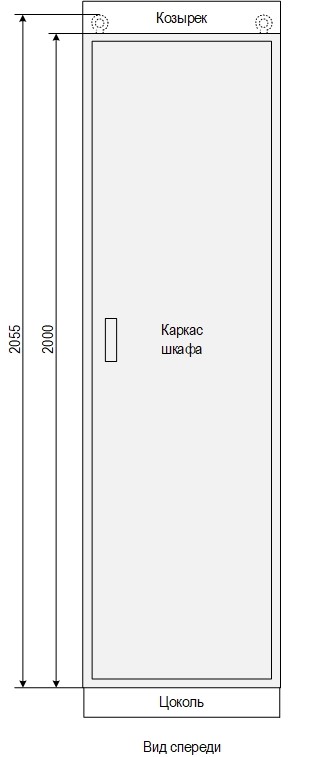 Габариты каркаса шкафа, Ширина х Глубина х Высота2, ммГабариты каркаса шкафа, Ширина х Глубина х Высота2, ммГабариты каркаса шкафа, Ширина х Глубина х Высота2, ммГабариты каркаса шкафа, Ширина х Глубина х Высота2, ммГабариты каркаса шкафа, Ширина х Глубина х Высота2, ммГабариты каркаса шкафа, Ширина х Глубина х Высота2, ммГабариты каркаса шкафа, Ширина х Глубина х Высота2, ммГабариты каркаса шкафа, Ширина х Глубина х Высота2, ммГабариты каркаса шкафа, Ширина х Глубина х Высота2, ммГабариты каркаса шкафа, Ширина х Глубина х Высота2, ммГабариты каркаса шкафа, Ширина х Глубина х Высота2, ммГабариты каркаса шкафа, Ширина х Глубина х Высота2, ммГабариты каркаса шкафа, Ширина х Глубина х Высота2, ммНапольное исполнениеНапольное исполнениеНапольное исполнениеНапольное исполнениеНапольное исполнениеУтопленные стенки3Утопленные стенки3Утопленные стенки3Утопленные стенки3Утопленные стенки3Навесное исполнениеНавесное исполнениеНавесное исполнение808 х 600 х 2000808 х 600 х 2000808 х 600 х 2000808 х 600 х 2000800 х 600 х 2000800 х 600 х 2000800 х 600 х 2000800 х 600 х 2000600 х 400 х 800600 х 400 х 800606 х 600 х 2000606 х 600 х 2000606 х 600 х 2000606 х 600 х 2000600 х 600 х 2000600 х 600 х 2000600 х 600 х 2000600 х 600 х 2000Другое4Другое4Другое4Другое4СпособобслуживанияСпособобслуживанияСпособобслуживанияДвухсторонний (типовое исполнение)Двухсторонний (типовое исполнение)Двухсторонний (типовое исполнение)Двухсторонний (типовое исполнение)Двухсторонний (типовое исполнение)Двухсторонний (типовое исполнение)ОдностороннийОдностороннийВысота цоколя, ммВысота цоколя, ммВысота цоколя, ммНет5Нет5Нет5Нет5100200 (типовое исполнение)200 (типовое исполнение)Высота козырька6, ммВысота козырька6, ммВысота козырька6, ммНет (типовое исполнение)Нет (типовое исполнение)Нет (типовое исполнение)Нет (типовое исполнение)100200200Передняя дверьПередняя дверьПередняя дверьСтеклянная (типовое исполнение) Стеклянная (типовое исполнение) Стеклянная (типовое исполнение) Стеклянная (типовое исполнение) Стеклянная (типовое исполнение) Стеклянная (типовое исполнение) Металлическая с обзорным окномМеталлическая с обзорным окномПодвод кабелейПодвод кабелейПодвод кабелейСнизу (типовое исполнение)Снизу (типовое исполнение)Снизу (типовое исполнение)Снизу (типовое исполнение)Снизу (типовое исполнение)Снизу (типовое исполнение)СверхуСверхуХарактеристики шкафа для типового исполнения:Конструктив ШМЭ (производства НПП «ЭКРА»); Для шкафа шириной 800 (808) мм дверь задняя распашная, для шкафа шириной 600 (606) мм – одинарная;Климатическое исполнение УХЛ4 (УХЛ3.1 для АЭС);Цвет шкафа и козырька RAL 7035, цвет цоколя RAL 7022.Характеристики шкафа для типового исполнения:Конструктив ШМЭ (производства НПП «ЭКРА»); Для шкафа шириной 800 (808) мм дверь задняя распашная, для шкафа шириной 600 (606) мм – одинарная;Климатическое исполнение УХЛ4 (УХЛ3.1 для АЭС);Цвет шкафа и козырька RAL 7035, цвет цоколя RAL 7022.Характеристики шкафа для типового исполнения:Конструктив ШМЭ (производства НПП «ЭКРА»); Для шкафа шириной 800 (808) мм дверь задняя распашная, для шкафа шириной 600 (606) мм – одинарная;Климатическое исполнение УХЛ4 (УХЛ3.1 для АЭС);Цвет шкафа и козырька RAL 7035, цвет цоколя RAL 7022.Характеристики шкафа для типового исполнения:Конструктив ШМЭ (производства НПП «ЭКРА»); Для шкафа шириной 800 (808) мм дверь задняя распашная, для шкафа шириной 600 (606) мм – одинарная;Климатическое исполнение УХЛ4 (УХЛ3.1 для АЭС);Цвет шкафа и козырька RAL 7035, цвет цоколя RAL 7022.Характеристики шкафа для типового исполнения:Конструктив ШМЭ (производства НПП «ЭКРА»); Для шкафа шириной 800 (808) мм дверь задняя распашная, для шкафа шириной 600 (606) мм – одинарная;Климатическое исполнение УХЛ4 (УХЛ3.1 для АЭС);Цвет шкафа и козырька RAL 7035, цвет цоколя RAL 7022.Характеристики шкафа для типового исполнения:Конструктив ШМЭ (производства НПП «ЭКРА»); Для шкафа шириной 800 (808) мм дверь задняя распашная, для шкафа шириной 600 (606) мм – одинарная;Климатическое исполнение УХЛ4 (УХЛ3.1 для АЭС);Цвет шкафа и козырька RAL 7035, цвет цоколя RAL 7022.Характеристики шкафа для типового исполнения:Конструктив ШМЭ (производства НПП «ЭКРА»); Для шкафа шириной 800 (808) мм дверь задняя распашная, для шкафа шириной 600 (606) мм – одинарная;Климатическое исполнение УХЛ4 (УХЛ3.1 для АЭС);Цвет шкафа и козырька RAL 7035, цвет цоколя RAL 7022.Характеристики шкафа для типового исполнения:Конструктив ШМЭ (производства НПП «ЭКРА»); Для шкафа шириной 800 (808) мм дверь задняя распашная, для шкафа шириной 600 (606) мм – одинарная;Климатическое исполнение УХЛ4 (УХЛ3.1 для АЭС);Цвет шкафа и козырька RAL 7035, цвет цоколя RAL 7022.Характеристики шкафа для типового исполнения:Конструктив ШМЭ (производства НПП «ЭКРА»); Для шкафа шириной 800 (808) мм дверь задняя распашная, для шкафа шириной 600 (606) мм – одинарная;Климатическое исполнение УХЛ4 (УХЛ3.1 для АЭС);Цвет шкафа и козырька RAL 7035, цвет цоколя RAL 7022.Характеристики шкафа для типового исполнения:Конструктив ШМЭ (производства НПП «ЭКРА»); Для шкафа шириной 800 (808) мм дверь задняя распашная, для шкафа шириной 600 (606) мм – одинарная;Климатическое исполнение УХЛ4 (УХЛ3.1 для АЭС);Цвет шкафа и козырька RAL 7035, цвет цоколя RAL 7022.Характеристики шкафа для типового исполнения:Конструктив ШМЭ (производства НПП «ЭКРА»); Для шкафа шириной 800 (808) мм дверь задняя распашная, для шкафа шириной 600 (606) мм – одинарная;Климатическое исполнение УХЛ4 (УХЛ3.1 для АЭС);Цвет шкафа и козырька RAL 7035, цвет цоколя RAL 7022.Характеристики шкафа для типового исполнения:Конструктив ШМЭ (производства НПП «ЭКРА»); Для шкафа шириной 800 (808) мм дверь задняя распашная, для шкафа шириной 600 (606) мм – одинарная;Климатическое исполнение УХЛ4 (УХЛ3.1 для АЭС);Цвет шкафа и козырька RAL 7035, цвет цоколя RAL 7022.Характеристики шкафа для типового исполнения:Конструктив ШМЭ (производства НПП «ЭКРА»); Для шкафа шириной 800 (808) мм дверь задняя распашная, для шкафа шириной 600 (606) мм – одинарная;Климатическое исполнение УХЛ4 (УХЛ3.1 для АЭС);Цвет шкафа и козырька RAL 7035, цвет цоколя RAL 7022.Сервер точного времени, антенна, коаксиальный кабель длиной  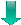 Требуется Требуется Количество, штСервер точного времени, антенна, коаксиальный кабель длиной  Поверка сервера точного времениПоверка сервера точного времениПоверка сервера точного времениСервер точного времени, антенна, коаксиальный кабель длиной  Отсутствует (типовое исполнение)Отсутствует (типовое исполнение)Отсутствует (типовое исполнение)Отсутствует (типовое исполнение)Датчик температуры и влажностиТребуется Требуется Требуется Требуется Датчик температуры и влажностиОтсутствует (типовое исполнение)Отсутствует (типовое исполнение)Отсутствует (типовое исполнение)Отсутствует (типовое исполнение)НаименованиеКоличество, штКоличество, штДополнительная информацияСервер портов   Коммутатор типоисполнение №1- порты  - порты  - порты  Коммутатор типоисполнение №2- порты  - порты  - порты  Маршрутизатор/межсетевой экранКросс оптический  Номинальное напряжение питания шкафа (Ввод №1)220 В переменного напряжения (типовое исполнение)220 В переменного напряжения (типовое исполнение)Номинальное напряжение питания шкафа (Ввод №1)110 В постоянного напряжения110 В постоянного напряженияНоминальное напряжение питания шкафа (Ввод №1)220 В постоянного напряжения220 В постоянного напряженияНоминальное напряжение питания шкафа (Ввод №1)ДругоеАВРТребуется (типовое исполнение)Требуется (типовое исполнение)АВРОтсутствует Отсутствует Номинальное напряжение питания шкафа (Ввод №2)220 В переменного напряжения (типовое исполнение)220 В переменного напряжения (типовое исполнение)Номинальное напряжение питания шкафа (Ввод №2)110 В постоянного напряжения110 В постоянного напряженияНоминальное напряжение питания шкафа (Ввод №2)220 В постоянного напряжения220 В постоянного напряженияНоминальное напряжение питания шкафа (Ввод №2)ДругоеНоминальное напряжение питания шкафа (Ввод №2)ОтсутствуетОтсутствуетИБПТребуется Требуется ИБПОтсутствует (типовое исполнение)Отсутствует (типовое исполнение)НаименованиеКол-во, штСервер точного времениСервер портовКоммутаторМаршрутизатор/межсетевой экранДругое      Позиция установки (по плану размещения)Диспетчерское наименованиеКод KKS1ООО НПП “ЭКРА”, 428003, г. Чебоксары, проспект И. Яковлева, 3ОрганизацияКонтактный телефонe-mail(Ф.И.О.)(Дата)(Подпись)ОрганизацияРуководитель(Ф.И.О.)(Дата)(Подпись)